2020年辽宁省职业院校教师教学能力比赛进行网上报名及作品提交的通知2020年辽宁省职业院校教师教学能力大赛作品除按文件要求报送外，为便于下一步网上评审工作的开展，请各代表队组织选手通过网络平台进行报名及作品提交，具体要求如下：一、网络平台开放时间2020年8月26日上午9：00，网络平台关闭时间：2020年8月30日24：00。二、平台网址http://liaoning.nerc-edu.com/ （请使用谷歌浏览器）。三、工作联系人张一豪    电话：13840107814。四、报名用户名及密码各代表队用户名及密码所有参赛队统一设置为默认密码123456，第一次登录后请自行修改密码。该表中没有的代表队请与工作联系人沟通，以便分配用户名和密码。五、平台使用操作指南1.网站登录网站访问要求：（1） 为保证访问顺畅，建议使用360安全浏览器极速模式或谷歌浏览器进行访问。（2）为保证页面呈现效果达到最好，建议将电脑分辨率为1600*900。打开浏览器，输入http://liaoning.nerc-edu.com/，进入系统：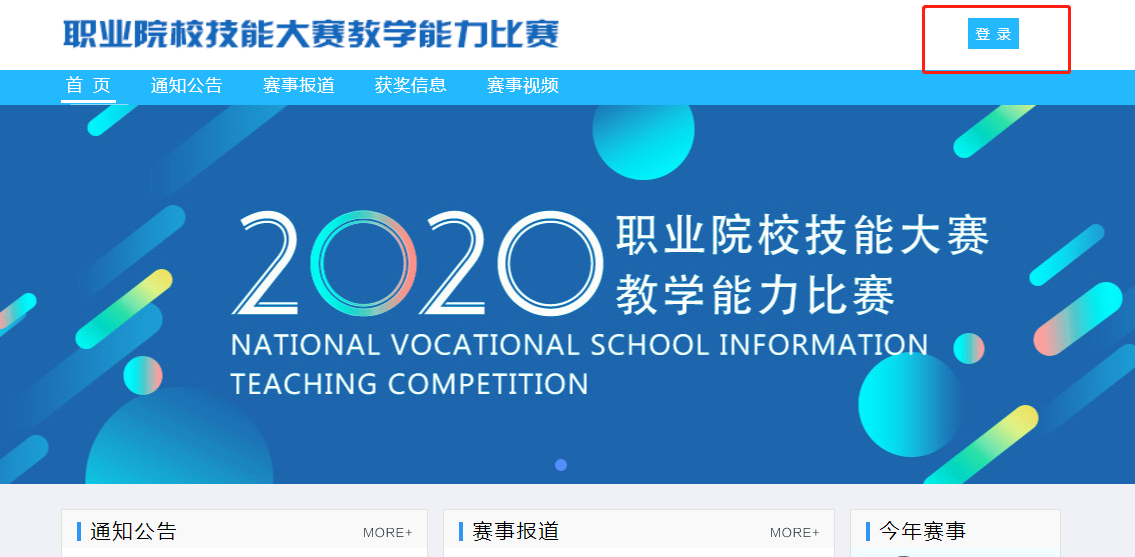 点击右上角登录进入登录页面，输入参赛队用户名及密码：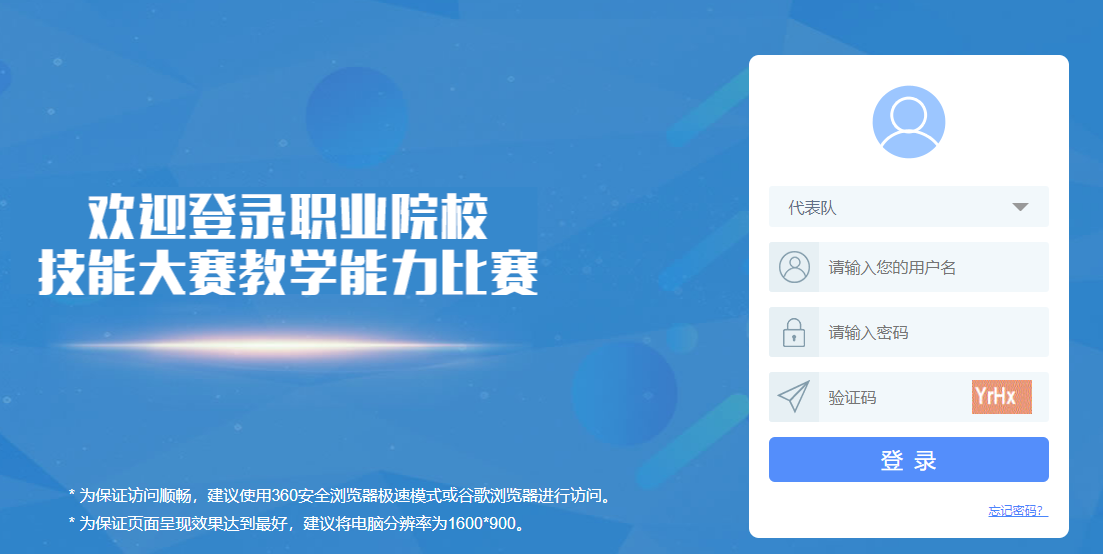 2.确定联系人先完成联系人设置。点击“我要报名”，若浏览器阻止了弹出窗口，则需点击“允许窗口弹出”，即可进入报名界面进行具体报名操作。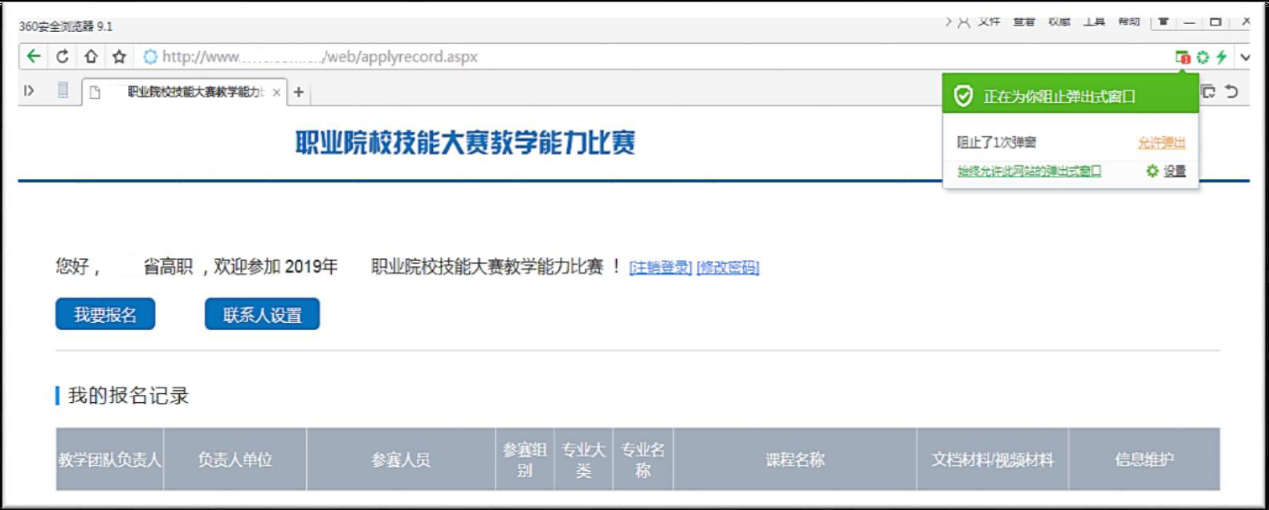 3.网上报名选择参赛组别首先选择组别，然后选择专业类和专业，最后点击下一步。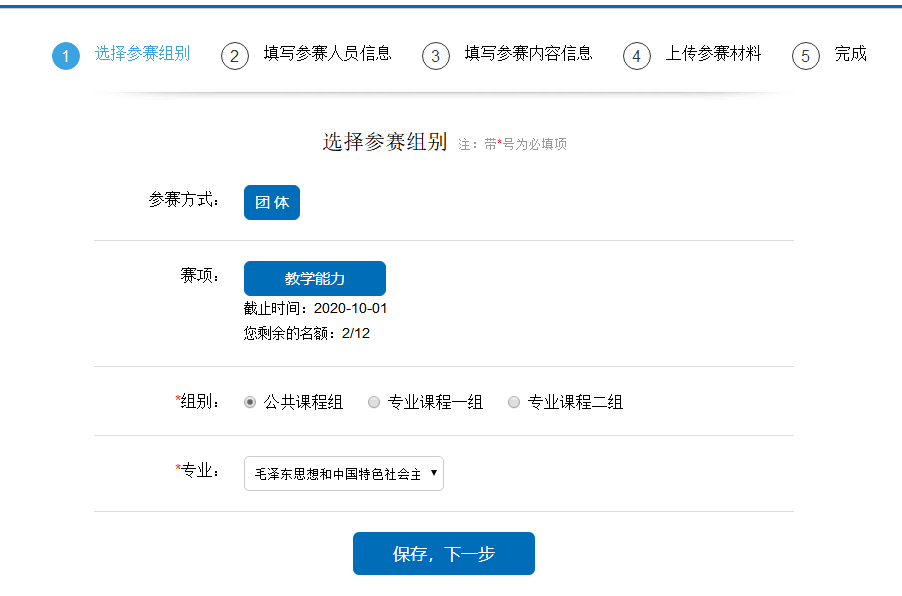 注：报名时请注意报名截止时间和您剩余的名额数量，名额报满则不可继续报名。填写参赛人员信息依次填写或选择每位参赛人员的姓名、性别、民族、身份证号（出生年月会自动生成）、照片、教龄（需整数）、学校/单位全称、学历、专业领域、职称、职务、承担教学或教研任务、办公电话、手机、电子邮件等。点击保存团队成员即可保持当前参赛成员，继续填写下一名成员。提示：请事先准备好标准照。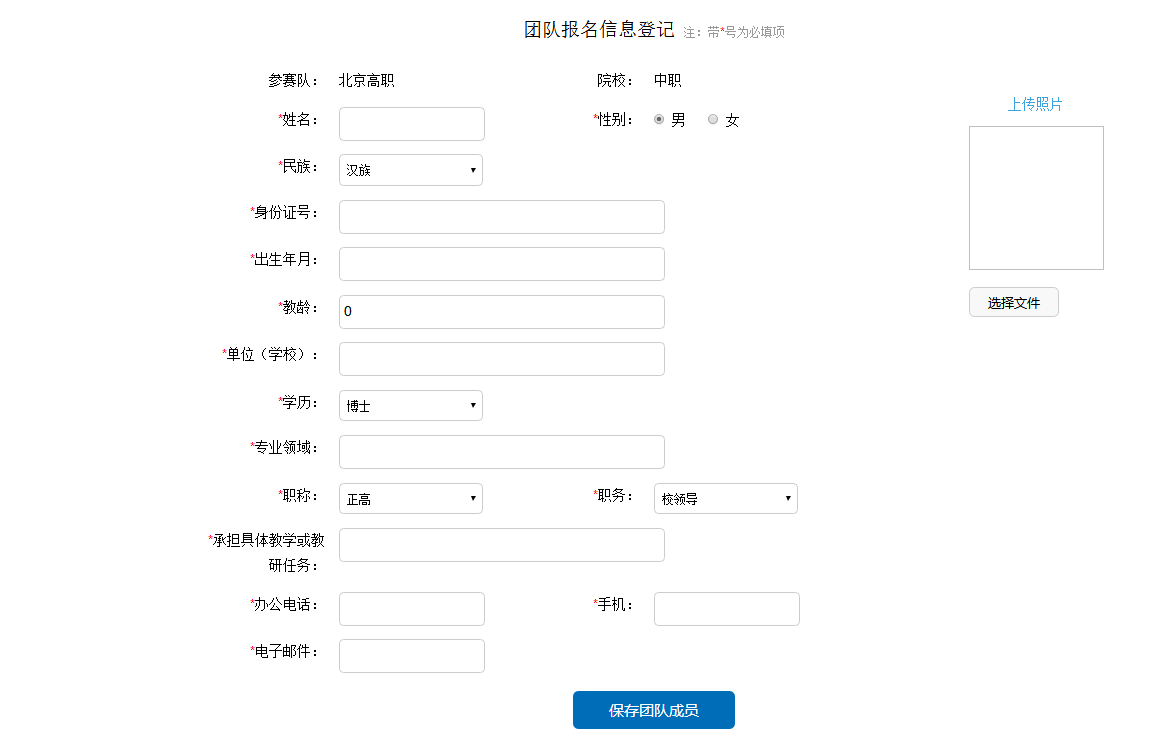 选定教学团队负责人全部成员填写完成后可以管理团队成员并选定教学团队负责人。点击成员前的“☆”为“★”可以将该成员设置为教学团队负责人（必须设置一个教学团队负责人），同时该成员在列表中的顺序自动调整到第一个。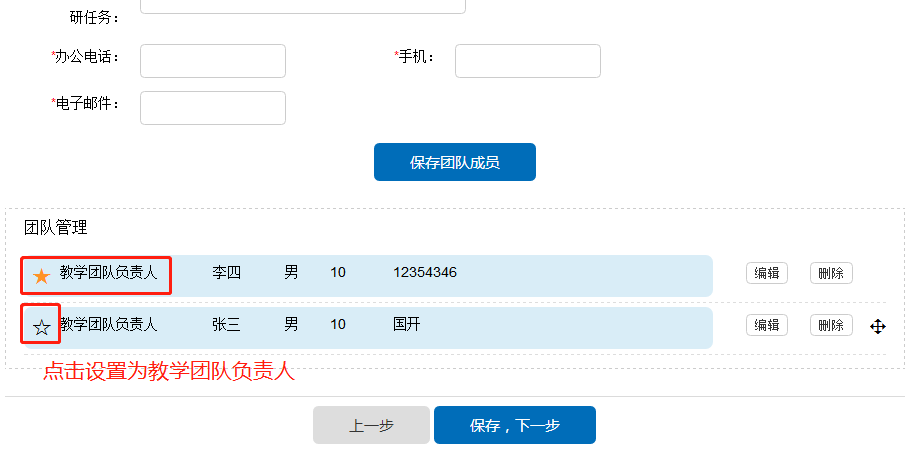 团队成员人数要求为2~4人，即至少要填写2位成员的信息才可以“保存，下一步”，同时填写成员不得超过4人。填写参赛内容信息依次填写课程名称、作品名称、课程总学时、参赛学时、人才培养方案网址（必须保证链接有效）、特点说明（限200字)、资源说明、院校审核意见、教育厅审核意见（省级赛事情况）、版权表态等。点击“保存，下一步”即提示报名已完成。可以选择继续上传参赛材料，也可以选择否下次再登录上传材料。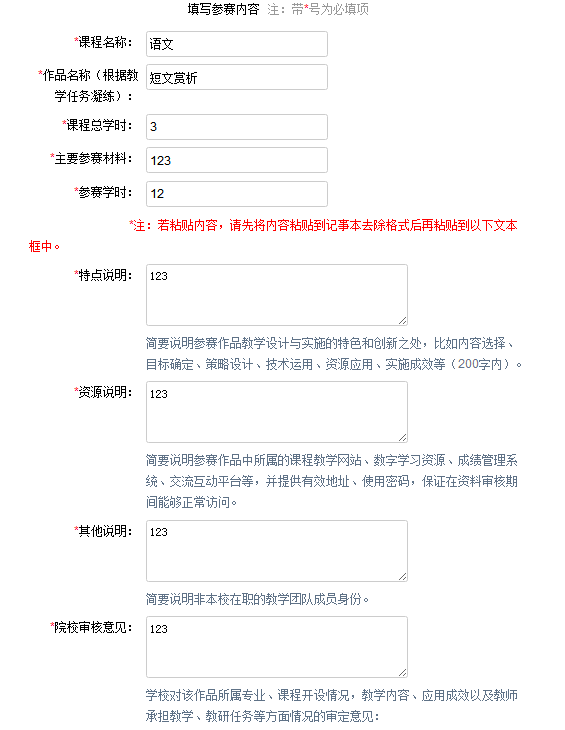 上传材料各参赛队按要求完成所有参赛作品材料的网上提交工作。请按照比赛方案要求和页面提示逐一上传参赛教案、教学实施报告、专业人才培养方案（请不要附上链接地址）、课程标准，视频（各段需自己命名）。文档材料与视频材料分开上传，4个文档材料必须全部上传成功，且至少上传2个视频材料（视频名称不能为空），才可以提交成功。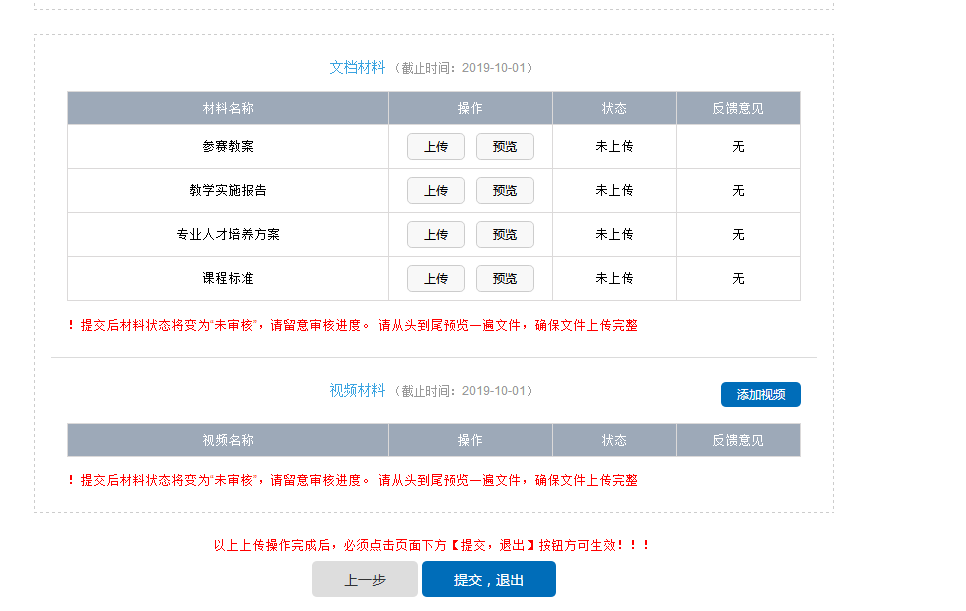 在截止日期前如有变化可以进行修改等操作；要密切关注材料审核情况 。     辽宁省职业院校技能大赛组委会办公室                     2020.8.26参赛队用户名密码用户类别辽宁省交通高等专科学校GZLNCC123456高职辽宁装备制造职业技术学院GZZBZZ123456高职辽宁经济职业技术学院GZLNJJ123456高职辽宁医药职业学院GZYYZY123456高职辽宁生态工程职业学院GZSTGC123456高职辽宁城市建设职业技术学院GZCSJS123456高职辽宁现代服务职业技术学院GZXDFW123456高职辽宁金融职业学院GZJRZY123456高职辽宁轨道交通职业学院GZGDJT123456高职辽宁民族师范高等专科学校GZMZSF123456高职辽宁特殊教育师范高等专科学校GZTSJY123456高职沈阳职业技术学院GZZYJS123456高职辽宁广告职业学院GZGGZY123456高职沈阳北软信息职业技术学院GZBRXX123456高职辽宁师范高等专科学校GZLNSF123456高职辽宁轻工职业学院GZQGZY123456高职大连职业技术学院GZDLZY123456高职大连枫叶职业技术学院GZFYZY123456高职大连软件职业学院GZDLRJ123456高职大连航运职业技术学院GZDLHY123456高职大连装备制造职业技术学院GZDLZB123456高职大连汽车职业技术学院GZDLQC123456高职鞍山职业技术学院GZASZY123456高职抚顺职业技术学院GZFSZY123456高职抚顺师范高等专科学校GZFSSF123456高职辽宁冶金职业技术学院GZLNYJ123456高职辽宁机电职业技术学院GZLNJD123456高职辽宁地质工程职业学院GZLNDZ123456高职辽宁石化职业技术学院GZLNSH123456高职辽宁铁道职业技术学院GZLNTD123456高职锦州师范高等专科学校GZJZSF123456高职辽宁理工职业大学GZLNLG123456高职辽宁农业职业技术学院GZLNNY123456高职营口职业技术学院GZYKZY123456高职阜新高等专科学校GZFXGD123456高职辽宁建筑职业学院GZLNJZ123456高职辽阳职业技术学院GZLYZY123456高职辽宁职业学院GZLNZY123456高职铁岭师范高等专科学校GZTLSF123456高职辽宁工程职业学院GZLNGC123456高职铁岭卫生职业学院GZTLWS123456高职朝阳师范高等专科学校GZCYSF123456高职盘锦职业技术学院GZPJZY123456高职渤海船舶职业学院GZBHCB123456高职沈阳市ZZSHYA123456中职鞍山市ZZANSH123456中职抚顺市ZZFUSU123456中职本溪市ZZBEXI123456中职丹东市ZZDADO123456中职锦州市ZZJIZH123456中职营口市ZZYIKO123456中职阜新市ZZFUXI123456中职辽阳市ZZLIYA123456中职铁岭市ZZTELI123456中职朝阳市ZZCHYA123456中职盘锦市ZZPAJI123456中职葫芦岛市ZZHLDS123456中职